LE 3.A Tomando una Caminata Juntos Enfocados: 
Especies, Tipos y Comportamientos  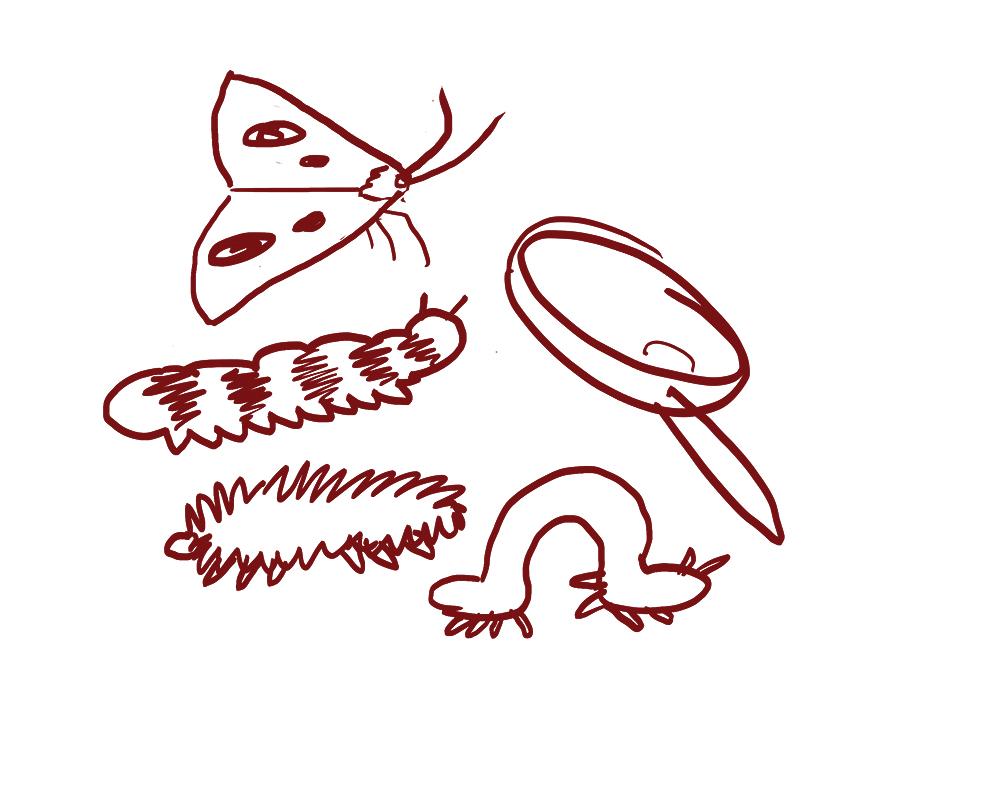 La observación de especies y sus comportamientos es importante para comprender los componentes de los sistemas socio ecológicos. Algunas preguntas a tener en cuenta al caminar con su familia son:¿Qué plantas estás notando? ¿Hay algún modelo en el crecimiento? ¿Qué signos de animales ves? ¿Dónde?¿Qué estás notando sobre ellos? ¿En qué etapa de la vida están?¿Con quién o qué son estas especies en relación? ¿Cómo puedes saber?¿Dónde crees que está el agua? ¿Dónde está el sol? ¿Qué notas sobre el suelo sobre el que estás caminando?Dibuja o escribe cualquier signo de especie, tipo y comportamiento que notas. Nosotrxs notamos:______________________________________________________________________________________________________________________________________________________________________________________________________________________________________________________________________________________________________________________________________________________________________________________Dibuja o escribe cualquier signo de especie, tipo y comportamiento que notas. Nosotrxs nos preguntamos:______________________________________________________________________________________________________________________________________________________________________________________________________________________________________________________________________________________________________________________________________________________________________________________